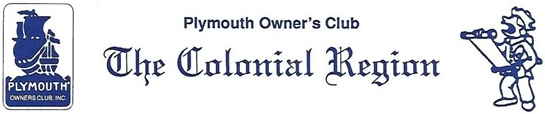 Town Crier NewsPRESIDENT’S MESSAGE 	 	 	 	 	 	 		          April    2019 Our annual visit to IOKA Valley Farm Cafe’ for a maple brunch met expectations, as usual. The March meeting included 8 members and 2 guests, but Don Palmer is the only one who can still handle “Uncle Don’s Favorite”.  The group got a special visit from “Miss Sweetie”, who is a hot ticket, and succeeded in embarrassing Ryan Ruops and girlfriend Melissa.   Several of the members surveyed Don Whitman’s latest vehicle projects. This included the ’61 Plymouth on the lift in the shop awaiting a repaired steering box, the “31 Ford PU without wheels and the 1919 Dodge touring car awaiting multiple projects. I think he is in “over-his-head”.Don Palmer has a new tech article on our web site about another ignition problem. Check it out.The April meeting is at the Stafford Speedway on the 14th.  Vince is hosting. Details are on the website or detailed in the minutes.  Questions, call Vince at 860-872-0777I am currently in contact with Richard Wahrendorff, President of the Hudson Valley Chapter regarding a joint tour.  The proposal is for a June meet, which has not been finalized with his members.  No date has been set but he has suggestions for places to visit.  The Hudson Valley’s next meeting is the end of March, so I hope to hear something in early April and will pass along details as soon as possible.  They are planning a day tour but we will turn it into an overnight and try to add some attractions.  Stay tuned and keep your June calendar open.May brings a different type of meeting.  A “hands-on” tech instructional meeting in Bruce Nichols’s garage.The plan includes a pot luck lunch and a trip to a local ice cream shop. The Nichols live at 33 Beach St. in Millbury Mass.   Date is May 19, arrive around 11:00 for garage time.  Please let Judi know if you are coming and what you will bring for pot luck.   508-865-2238.JudyPresident-Judy Whitman, 3326 Hancock Rd., Hancock, Mass. 01237 (413-738-5322) gvebigman@gmail.com  Vice President- Doug Crook, 461 West Main Rd., Little Compton, RI. 02837 (401-635-4213) Secretary- Jane & Donald Palmer, 184 Buff Cap Rd., Tolland, Ct. 06084 (860-875-0022) 184palmer@comcast.net Treasurer- Judi Nichols, 33 Beach St., Millbury, Ma. 01527 (508-865-2238) buttercupjudi@yahoo.com 	 